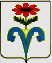 № 3АДМИНИСТРАЦИЯ БЕССТРАШНЕНСКОГО СЕЛЬСКОГО ПОСЕЛЕНИЯ ОТРАДНЕНСКОГО РАЙОНА ПОСТАНОВЛЕНИЕ от 03.02.2020г.                                                                                   № 6                                        ст-ца БесстрашнаяОб утверждении положения  о комиссии по внедрению новой системы оценки результатов профессиональной деятельности учреждения и методики оценки деятельности работников МКУК «СКО Бесстрашненского сельского поселения»В целях установления особенностей оплаты труда работников учреждения культуры «Социально-культурное объединение Бесстрашненского сельского поселения» в 2020 году п о с т а н о в л я ю:1. Утвердить Положение  о комиссии по внедрению новой системы оценки результатов профессиональной деятельности учреждения (Приложение №1).2.Утвердить Методику оценки деятельности работников МКУК «СКО Бесстрашненского сельского поселения» (Приложение №2). 3. Контроль за выполнением настоящего постановления оставляю за собой.4. Настоящее постановление вступает в силу со дня его подписания.Глава Бесстрашненского сельского поселенияОтрадненский район                                                                А.В. Рязанцев_________________________________________________________________Проект внесен и составлен:директор МКУК «СКОБесстрашненского сельского поселения»                                Н.Н. Корниенко	Проект согласован:финансист администрацииБесстрашненского сельского поселения				    И. А. Чечелян                                                                                  ПРИЛОЖЕНИЕ №1УТВЕРЖДЕНОПостановлением  главы                                                             Бесстрашненского сельского поселения                                                                                   Отрадненского района 				                                             от 03.02.2020 г. №6ПоложениеО комиссии по внедрению новой системы оценки результатовпрофессиональной деятельности учреждения1. Настоящее Положение определяет цели, задачи, функции и порядок работы комиссии по установлению оценки результатов профессиональной деятельности работников учреждения.2. Комиссия создается для определения размера стимулирующих выплат в баллах на основании показателей, характеризующих эффективность работы учреждения за счет оптимизации профессиональной деятельности работника, а также повышение их ответственности и заинтересованности в достижении поставленных целей и задач.3. Правовую основу деятельности комиссии составляют: Трудовой кодекс РФ, Программа поэтапного совершенствования системы оплаты труда при оказании государственных (муниципальных)услуг на 2012-2018гг, утвержденной распоряжением Правительства РФ от 26 ноября 2012г.№2190-р.4. Комиссия создается в целях объективного определения размеров стимулирующих выплат.5. Основной задачей комиссии является определение эффективности и результативности деятельности работников на основе системы разработанных показателей.(приложение №1 и №2)6. Результаты деятельности доводятся до сведения работника и их руководителя ежемесячно.7. Полученные оценки деятельности значения показателей эффективности  и результативности лежат в основе определения размера ежемесячной и годовой премий работника.8. При необходимости производится корректировка показателей эффективности и результативности деятельности работника.9. Состав комиссии утверждается приказом директора.10. Решение комиссии принимается простым большинством голосов от числа комиссии. В случае равенства голосов решающим является голос председательствующего.11. Заседание комиссии оформляется протоколом. На основании протокола заседания комиссии и в соответствии с принятым решением. Директор издает приказ о выплате премии за соответствующий период. Подписывается председателем комиссии, директором.Председатель комиссии:	                    В.В. Игнатова								ПРИЛОЖЕНИЕ №2                                                                        УТВЕРЖДЕНОПостановлением  главы                                                             Бесстрашненского сельского поселения                                                                                   Отрадненского района 				                                             от 03.02.2020 г. №6.Методика оценки деятельности работников МКУК «СКО Бесстрашненского сельского поселения »1. В соответствии с должностными обязанностями присваивается ранг ряду показателей:     каждому     показателю   должен соответствовать один ранг -наиболее важному – 1(не более трёх раз)-далее -2(не более трёх раз) (приложение №1)Ранг 1-соответствует – максимум 100 баллов (оценка от-до 1)Ранг 2- соответствует – максимум 50 баллов (оценка от-до 2)Оценка результатов деятельности работника:2. Итоговый ранг показателя Р, каждого работника рассчитывается по формуле : Р=0,7*Р нач. +0,3*Р ком.Где Р нач.- оценка начальника отдела Р ком.- оценка комиссии3.   Вес показателя определяется по формуле:			В=1/Р*10, где Р итоговый ранг4. Скорректированная оценка: О кор=В*10Финансист	                                      				И.А. Чечелян